Василькевич 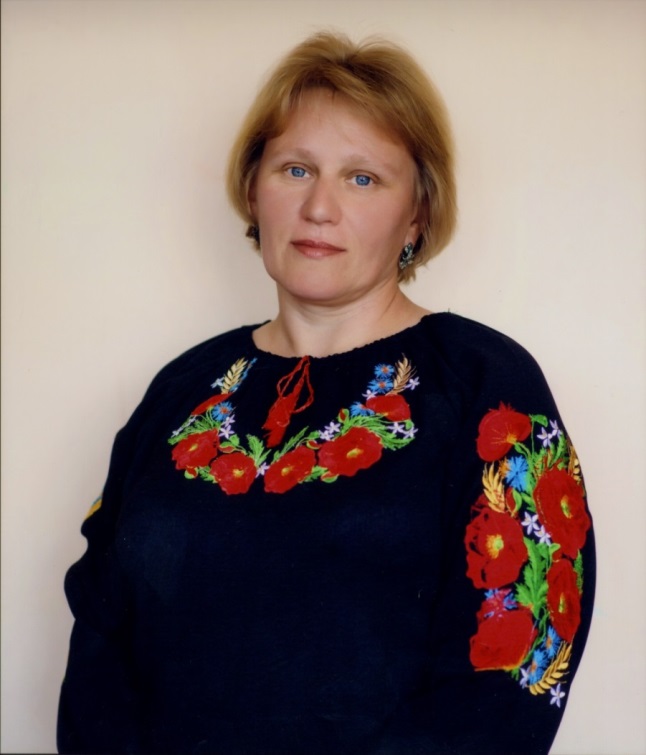 Світлана ІванівнаУчитель біології, основ здоров’я Ліцею №2 м. КопичинціКопичинецької міської радиЧортківського району Тернопільської областіАтестаційні матеріали Працюю над впровадженням педагогічної ідеї:«Формування життєвої компетентності й виховання екологічної культури учнів через проектну діяльність та тренінгові технології навчання»Педагогічне кредо:«Недостатньо лише отримувати знання, треба знайти їм застосування» Йоганн ГетеОпис досвіду роботиВасилькевич Світлани Іванівни вчителя біології, основ здоров’я Ліцею №2 м. КопичинціКопичинецької міської радиПедагогічний стаж 24 років. Викладаю біологію, природознавство, основи здоров’я, пізнаємо природу, захист України (основи медичних знань), здоров’я, безпеку та добробут, курс за вибором «Людина та безпечне середовище». Член методичного об’єднання вчителів природничих наук, керівник шкільного методичного об’єднання учителів основ здоров’я і фізичної культури. Є активним учасником обласних семінарів, вебінарів, тренінгів, засідань салону педагогічних та методологічних консультацій. Кваліфікаційна категорія «вища», звання «старший вчитель».Педагогічна ідея: «Формування життєвої компетентності й виховання екологічної культури здобувачів освіти через тренінгові технології навчання та проєктну діяльність»У системі людських цінностей і пріоритетів одне з найважливіших місць займає здоров’я людини, як процес збереження і розвитку її психічних і фізіологічних функцій, оптимальної працездатності життя.«Турбота про здоров'я – це найважливіша праця вихователя. Від життєрадісності, бадьорості дітей залежить їх духовне життя, світогляд, розумовий розвиток, міцність знань і віра в свої сили» – писав В. Сухомлинський.Сучасна ситуація в Україні характеризується соціально-екологічною нестабільністю, зниження рівня життя і здоров’я більшості громадян, девальвацією моральних норм і цінностей у суспільстві. Питання поліпшення здоров’я дітей сьогодні постає надзвичайно гостро.У своїй роботі керуюся основною педагогічною ідеєю: «Формування життєвої компетентності й виховання екологічної культури здобувачів освіти через тренінгові технології навчання та проектну діяльність», що базується напринципі природо відповідності: від знань – до діяльності, від діяльності – до виховання. Концепція Нової української школи передбачає формування в учнів життєвих компетентностей, потрібних для успішної особистої самореалізації, розвитку активної громадської позиції, соціальної інклюзії та працевлаштування, життєвого успіху протягом життя.«Недостатньо лише отримати знання, треба знайти їм застосування.». Ці слова Йоганна Гете визначають моє кредо.Значну увагу приділяю формуванню експериментально-практичних умінь і навичок учнів під виконання практичних завдань з основ здоров’я, підготовці індивідуальних та групових проектів. При цьому максимально враховую індивідуальні інтереси і здібності дітей, навчаю учнів спостерігати, пояснювати, порівнювати, робити висновки, узагальнювати і застосовувати знання на практиці.Готуючись до уроків, дотримуюсь структури тренінгу з використанням певних вправ:І. Вступна частинаПривітання (ланцюжок,продовж речення);Знайомство (пластилінова фантазія, самопрезентація, інтерв’ю);Зворотній зв'язок (перевірка домашнього завдання);Виявлення очікувань;Повторення правил групи.ІІ. Основна частинаТеоретичний блок (інтерактивна презентація, інформаційне повідомлення, міні-лекція з елементами бесіди, самонавчання і взаємонавчання);Практичний блок (робота у групах і парах, обговорення і розв’язанні ситуаційних завдань, інсценування, виконання проектів);Допоміжні вправи (для зняття психологічного й м’язового напруження, для об’єднання у групи).ІІІ. Заключна частинаПідбиття підсумків;Зворотній зв'язок (відповідно до теми заняття);Процедури завершення тренінгу.Звичайно не всі уроки проходять у вигляді тренінгів, але їх елементи використовую постійно.Як я це роблю…ПривітанняСамопрезентація (Учні стоять колом)1.Кожен називає колір, який йому подобається і говорить з чим він йому асоціюється. («Самооцінка і здоров’я. Поняття самооцінки. Види самооцінки. Формування адекватної самооцінки», 6 клас). 2. Привітайте мене ті хто…(Учасники стоять або сидять у колі)- Підніміть праву руку ті, у кого є щось червоне в одязі.- Обніміть праве коліно ті, хто любить виноград.- Підніміть високо ліву ногу ті, хто любить співати.- Зробіть крок вперед ті, хто знає, що значить бути ввічливим. («Види рішень. Алгоритм прийняття зважених рішень. Рішення, важливі для здоров’я», «Вплив реклами на рішення людини. Види реклами. Соціальна і комерційна реклама», 6 клас); Вправи на взаєморозуміння.Ланцюжок.Учасники стають у коло, і кожен представляє себе, продовжуючи фразу: «Мені подобається урок, коли …» («Конфлікти і здоров’я. Поняття конфлікту. Види і способи розв’язання конфліктів», 6 клас; «Небезпека інфікування ВІЛ, інфекціями, що передаються статевим шляхом (ІПСШ). ВІЛ/СНІД: проблема людини і проблема людства», «Віктимна поведінка. Кримінальна відповідальність за злочини сексуального характеру», 8 клас).Учасники закінчують фразу «Мій дім для мене – це …»(«Безпечна поведінка в побуті», ЗБД 5 клас; «Побутова безпека.Безпека оселі. Правила безпеки при користуванні засобами побутової хімії, газовими приладами та пічним опаленням», 7 клас).ЗнайомствоДружні долоньки. Роздати учасникам аркуші паперу. На них вони обводять свої долоньки і у верхньому кутку пишуть свої ініціали. Аркуші з долоньками пускають по колу, щоб інші могли написати щось хороше про того, чия долонька («Екологічний конфлікт. Зміни клімату і здоров’я людини», 9 клас).«Яке значення має моє ім’я».Вправа проводиться для створення доброзичливої атмосфери у формі самопрезентації («Розвиток сприйняття, уваги, пам’яті, творчих здібностей.Вправи на концентрацію уваги, розвиток пам’яті, уяви», 7 клас).Пластилінова фантазіяУчитель дає кожному в руку шматочок пластиліну і пропонує виліпити з нього яку-небудь річ у вигляді фігурки (тварини, серця, ялинки, квітки тощо) і презентувати її іншим, пояснюючи, із чим вони асоціюють цей вибір саме сьогодні («Віктимна поведінка. Кримінальна відповідальність за злочини сексуального характеру», 8 клас).Очікування1. Учитель роздає аркуші паперу у вигляді краплинок дощу або сніжинок, на яких пропонує написати свої очікування від сьогоднішнього тренінгу і прикріпити їх на хмаринку над зеленою чи зимовою галявиною. Якщо очікування в кінці уроку справдяться, то краплинки (сніжинки)перемістяться на галявину («Особиста безпека в населеному пункті», ЗБД 5 клас;«Види рішень. Алгоритм прийняття зважених рішень. Рішення, важливі для здоров’я», «Вплив реклами на рішення людини. Види реклами. Соціальна і комерційна реклама», 6 клас). 2. Учасники тренінгу записують свої очікування на клейких аркушах і прикріплюють на «березі сподівань». В кінці уроку учасники, чиї очікування справдились, переносять свої стікери на берег «здійснення мрій» («Розвиток сприйняття, уваги, пам’яті, творчих здібностей. Вправи на концентрацію уваги, розвиток пам’яті, уяви», «Побутова безпека.Безпека оселі. Правила безпеки при користуванні засобами побутової хімії, газовими приладами та пічним опаленням», 7 клас; «Небезпека інфікування ВІЛ, інфекціями, що передаються статевим шляхом (ІПСШ). ВІЛ/СНІД: проблема людини і проблема людства», «Віктимна поведінка. Кримінальна відповідальність за злочини сексуального характеру», 8 клас).3. «Пісковий годинник». Тренер роздає учасникам стікери на яких учасники тренінгу записують, чого вони очікують від заняття, а потім наклеюють їх на плакат із зображенням піскового годинника у верхній частині. Якщо очікування справдяться, «піщинки» перемістяться у нижню частину годинника («Екологічний конфлікт. Зміни клімату і здоров’я людини», 9 клас).Руханки«Умивання». Розтерти руки,лоб., масажуючи зробити 9 погладжувань униз і вгору від лоба до щік, і навпаки. Уявляти, що вмиваєтеся цілющою водою. яка робить людину чарівною і здоровою. Це масажування поліпшує кровообіг у судинах обличчя та є профілактичним засобом від простудних захворювань. Масаж слід робити чистими руками («Конфлікти і здоров’я. Поняття конфлікту. Види і способи розв’язання конфліктів», 6 клас;  «Як запобігти виникненню паніки. Керування стресом у воєнний час», 7 клас; «Небезпека інфікування ВІЛ, інфекціями, що передаються статевим шляхом (ІПСШ). ВІЛ/СНІД: проблема людини і проблема людства», 8 клас).«Світлофор»Учитель називає кольори світлофора, а учасники виконують рухи: червоний – присіли; жовтий - на місці, руки вгору, потягнулись; зелений – йдуть і плескають. Одночасно цю вправу можна використати для об’єднання у групи («Побутова безпека.Безпека оселі. Правила безпеки при користуванні засобами побутової хімії, газовими приладами та пічним опаленням», 7 клас).«Оце Я!» щоб сконцентрувати увагу учнів. Разом рахують у голос, при цьому кожен по черзі вказує на себе і той, кому випаде число 3 чи яке містить 3 замість цифри говорить «Оце Я!» («Вплив реклами на рішення людини. Види реклами. Соціальна і комерційна реклама», 6 клас).ФізкультпаузаСонце спить і небо спить,(дітки схиляються на парти)Навіть вітер не шумить.Рано-вранці сонце встало,(піднімають голівки, встають)Промінці всім розіслало.(розводять руки)Аж тут вітерець летить з-за лісу(руки вгору імітують вітер)Тягне сірих хмар завісу!(руки імітують тяжку ношу і напівзігнута хода)Сонце хмари розігнало і на небі засіяло!(випростались, потягнулись)(«Безпека і небезпека», ЗБД 5 клас; «Уміння вчитися. Умови успішного навчання», 7 клас)Руханка - пантоміма Тренер називає вид спорту, а діти виконують рухи з нього (футбол, баскетбол, настільний теніс, бокс, плавання і т. д.). («Розвиток сприйняття, уваги, пам’яті, творчих здібностей. Вправи на концентрацію уваги, розвиток пам’яті, уяви», 7 клас).Також можна використовувати руханки із YouTube каналу.Релаксаційна вправа «Книжка»Сядьте у зручну позу. Заплющте очі. Дихайте спокійно, глибоко. Уявіть, що ви — книжка, яка лежить на столі. Сконцентруйте у свідомості внутрішнє «самопочуття» книжки — її спокій, положення на столі, який захищає від зовнішньої дії, складені сторінки... Важливо побачити очима книжки кімнату і предмети в ній: стіни, вікна, стелю, книжкову шафу, стілець, ручки, зошити. Виконуйте вправу 3 хвилини. Ви відчуєте, як спадає внутрішнє напруження і ви переходите у світ «інших вимірів», «паралельних світів» з існуванням предметів за своїми законами. («Віктимна поведінка. Кримінальна відповідальність за злочини сексуального характеру», 8 клас).На уроках також використовую складання схем, рольові ігри, ілюстрації.1. У 7-му класі «Побутова безпека. Безпека оселі. Правила безпеки при користуванні засобами побутової хімії, газовими приладами та пічним опаленням» під час роботи у групах вибудовую схеми на дошці: «Види засобів побутової хімії», «Правила зберігання засобів побутової хімії».2. Рольову гру «Невідома позначка» використовую у 8 класі на етапі вивчення нового матеріалу при вивченні тем «Попередження ризиків від вибухонебезпечних предметів. Ідентифікація загроз»,«Небезпека інфікування ВІЛ, інфекціями, що передаються статевим шляхом (ІПСШ)». 3. Розглядаючи тему «Конфлікти і здоров’я. Поняття конфлікту. Види і способи розв’язання конфліктів» у 6 класі опираючись на життєвий досвід учнів виявляю види конфліктів. Правильність думок підтверджую ілюстраціями.Крім того, на уроках, й особливо після урочній діяльності з учнями, застосовую метод проєктів. Даний метод не є принципово новим у світовій педагогіці. Його називали також методом проблем і пов’язували з ідеями гуманістичного напрямку у філософії й освіті, розробленими американським філософом і педагогом Дж. Дьюї, а також його учнем У.Х. Килпатриком. Дж. Дьюї пропонував будувати навчання на активній основі, через доцільну діяльність учня, сполучаючись із його особистим інтересом саме в цьому знанні. Учитель може підказати джерела інформації, а може просто направити думку учнів у потрібному напрямку для самостійного пошуку. Але в результаті учні повинні самостійно й у спільних зусиллях вирішити проблему, застосувавши необхідні знання часом з різних областей, одержати реальний і відчутний результат. Вся робота над проблемою, таким чином, здобуває контури проектної діяльності.Проєктна технологія націлена на розвиток особистості школярів, їхньої самостійності, творчості. Вона дозволяє сполучати всі режими роботи: індивідуальний, парний, груповий, колективний. Цей метод органічно сполучається із груповими методами. Проєктна діяльність завжди припускає рішення якоїсь проблеми. Рішення проблеми передбачає, з одного боку, використання сукупності, різноманітних методів, засобів навчання, а з іншої, припускає необхідність інтегрування знань, умінь застосовувати знання з різних галузей науки, техніки, технології, творчих областей. Результати виконаних проєктів повинні бути, що називається, «відчутними», тобто, якщо це теоретична проблема, то конкретне її рішення, якщо практична – конкретний результат, готовий до використання (на уроці, у школі, у реальному житті). Якщо говорити про метод проєктів як про педагогічну технологію, то ця технологія припускає сукупність дослідницьких, пошукових, проблемних методів, творчих по самій своїй суті. Досягти цього можна лише за умови ефективного навчання, що приносить задоволення дітям. Однією з ключових є компетентність саморозвитку й самоосвіти. Саме на цих принципах базується тренінг і саме ця компетентність проявляє себе у проєктній діяльності.Для забезпечення якісного викладання предмета за найефективнішою технологією превентивного навчання – освітою на основі розвитку життєвих навичок, використовую можливості навчального кабінету «Основ здоров’я» (стенди, навчальні посібники, комплекти таблиць, тематичні папки для здійснення контролю). Саме у кабінеті плануються і проводяться години спілкування,предметні тижні, виховні заходи, акції. Заняття в кабінеті забезпечують оптимальні умови для організації навчально-виховного процесу при проведенні уроків-тренінгів і позакласних заходів, та виконання завдань здоров'язберігаючої освіти, відповідно до Державного стандарту базової і повної середньої освіти.Прізвище, ім’я, по батькові(у разі наявності)Василькевич Світлана ІванівнаПосада(відповідно до запису в трудовій книжці)Учитель біології, основ здоров’яМісце роботи (найменування закладу освіти відповідно до статуту)Ліцей №2 м. КопичинціКопичинецької міської радиЧортківського району Тернопільської областіОсвіта (найменування закладу вищої освіти, рік закінчення навчання)ТДПУ (зараз ТНПУ) ім. В. Гнатюка2002 р.Загальний стаж роботи32р.Педагогічний стаж 24р.Стаж роботи у даному закладі освіти32р.Кваліфікаційна категоріяВищаПедагогічне звання                    (за наявності)Старший вчитель